O B E C N Í   Ú Ř A D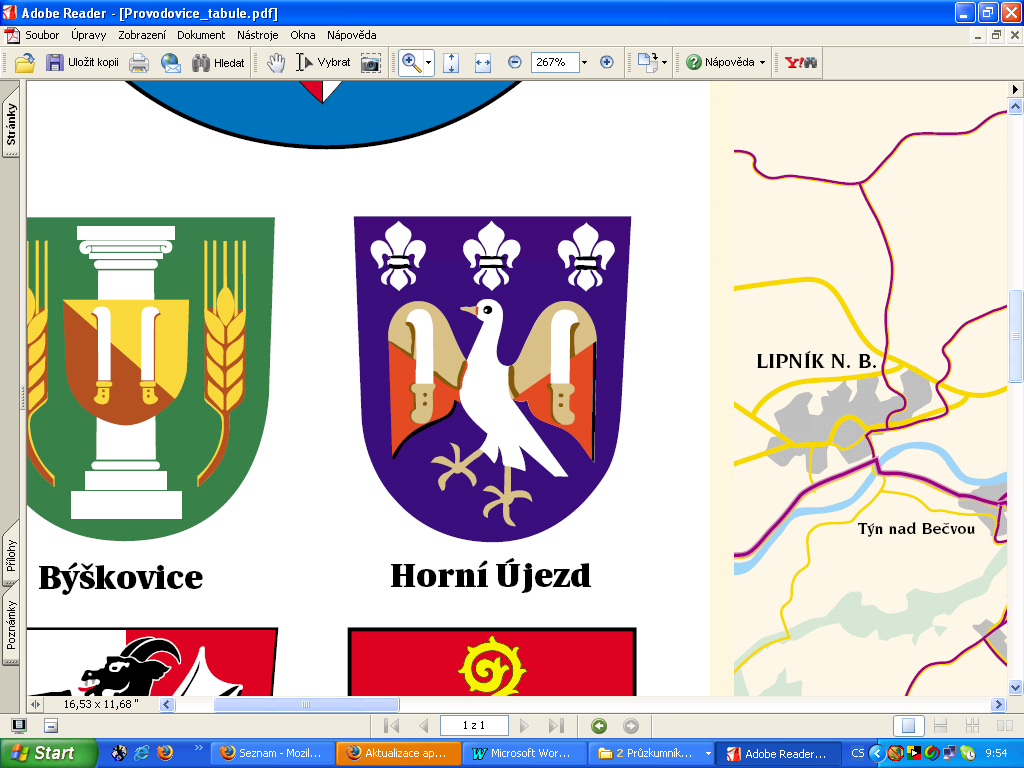 H o r n í   Ú j e z d č.p.83,  753 53IČO: 636 274                                                                                  tel: 581622 693, 602 514 344e -mail: obec@horni-ujezd.czJ M E N O V Á N ÍZapisovatele okrskové volební komisepro volbyZASTUPITELSTEV  KRAJŮaSENÁTU  PARLAMENTU  ČESKÉ  REPUBLIKYkonaných ve dnech 2. a 3. října 2020( případné II. kolo voleb do senátu Parlamentu České republiky konaných ve dnech 9. a 10. října 2020Starostka obce Horní ÚjezdV souladu s §15, ost.. 1 písm.e)  a ustanovení § 17 odst. 6 zákona č. 130/2000 Sb., o volbách do zastupitelstev krajů a o změně některých zákonů, ve znění pozdějších předpisů a na základě ustanovení §14c odst.1 písm. e) a ustanovení § 14e odst. 7 zákona č. 247/1995 Sb., o volbách do Parlamentu ČR a o změně a doplnění některých dalších zákonů, ve znění pozdějších předpisůjmenujeZapisovatelku okrskové volební komise v Horním Újezděp. Hanu P i k n o v o ubytem: Horní Újezd č. 61, 753 53 V e l i č k o v á  Alena      starostka obceV Horním Újezdě 19.8.2020Vyvěšeno : 19.8.2020Sňato : 10.10.202